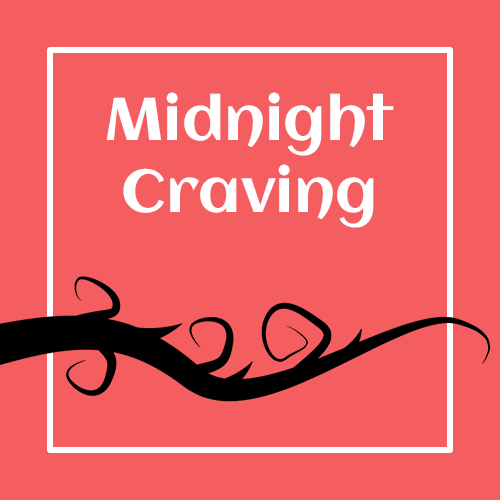 Midnight CravingGame Design DocumentOverviewMidnight Craving is a first person horror game. You are a self proclaimed scientist that has managed to create a serum that accelerates the growth of plants. The only issue is, it worked too well. Now your once cute Venus Flytrap towers you in height and sees you as its midnight snack. Go around the house gathering supplies in order to barricade everything lest the plant escape and wreak havoc out there.Mission StatementAs a small team of 3, it is our goal to produce a fun, scary, and story-rich experience, utilizing our skills to the best of our ability. We would like our game to be about an hour long with fast progression and no down time. Throughout the project, we also aim to strengthen our game dev skills during the process. Notable Features / UniquenessVaried storytelling through character monolog and through the environmentRoaming plant that attempts to capture the player while they run around the houseUnnerving atmosphere and high tension while the player attempts to hideTarget MarketThis game is mainly targeted towards Horror enthusiasts who enjoy playing horror games for the thrill of it as well as figuring out what the entire story is.Game RequirementsOS: Windows 7 (64 bit) or Newer (64 bit) Windows OSProcessor: 2.5 GHz Dual coreMemory: 4 GB RAMGraphics: NVIDIA GeForce 760, AMD Radeon R7 270X, or betterDirectX: Version 11Storage: 1GB available spaceOne Minute Of GameplayI awake in my room to the sound of something breaking in the house. My character gets out of bed and has internal monolog wondering what the cause to the noise wasI gain control and am able to wander around the room. When near the door to the room I am prompted to open the door.Opening the door I go out to the hallway and find that things are lying on the floor in the hall.One of the room doors seem to have been broken off of its hingesGoing into that room my character begins to worry about ‘it’ having escaped, at the end of the monolog a strange sounds can be heardTurning around I briefly see what looks like a giant plant vine moving across the floor and disappearing around the cornerMy character mentions having to find items in order to start barricading parts of the house but rather to keep something out he says its to keep something from getting out.Going around the house I look for items that could be used for barricading when I hear creaking and other noises getting closerLooking around i see prompts to hide under a bed or in a closetDoing so I see a glimpse of a plant monster now looking around the room.After a bit it disappears and I leave the hiding placeAfter having found some items that have prompted me to collect them I find windows and other parts of the house that either tell me to use and item or that I don't have what I needNot paying attention to my surroundings I am met with a jumpscare as the plant had found me and got close enough to catch me.I have become the plants food for its midnight cravingVisual AestheticMedium-Low poly.Dark atmosphere. Stylized. Various lighting and particle effects. Risks and ChallengesWe have a separate document forRisk Management.GenreStory driven, horror, point-and-click adventure. PlatformWindows OS, downloaded from itch.io.Game LoreStory / ScriptGameplay OverviewThe player's only weapon is a flashlight which he uses to stun the plant monster if they are being chased. The only enemy/threat in the game is the plant monster. The plant monster will patrol the house in search of the player throughout the game, and eat them if they are caught. The player will need to solve environmental puzzles to progress and ultimately complete the game. Items collected in the game will be held in an inventory until they are used. There will be hiding spots throughout the game to escape/avoid the monster. Player ExperienceBeing a horror game, the player will have a somewhat unsettling experience throughout, while following a simple story by means of environmental and inner monologue storytelling. While being hunted by the plant monster, the player will need to solve puzzles of different complexities to progress the game, and will be rewarded for doing so. Being chased by the monster will also cause a sense of panic. By the end of the game, the player will get a good or a bad ending depending on if they completed enough tasks. MechanicsThe player can interact with certain objects around the houseDoorsItemsPuzzle ObjectsThe player can use a flashlight to see better in the dark lighting of the houseThe Plant will roam the house in search of the playerSetupThis is a one player game, so there aren't any connectivity requirements. There will be a checkpoint system where the player will respawn if they are caught. User Interface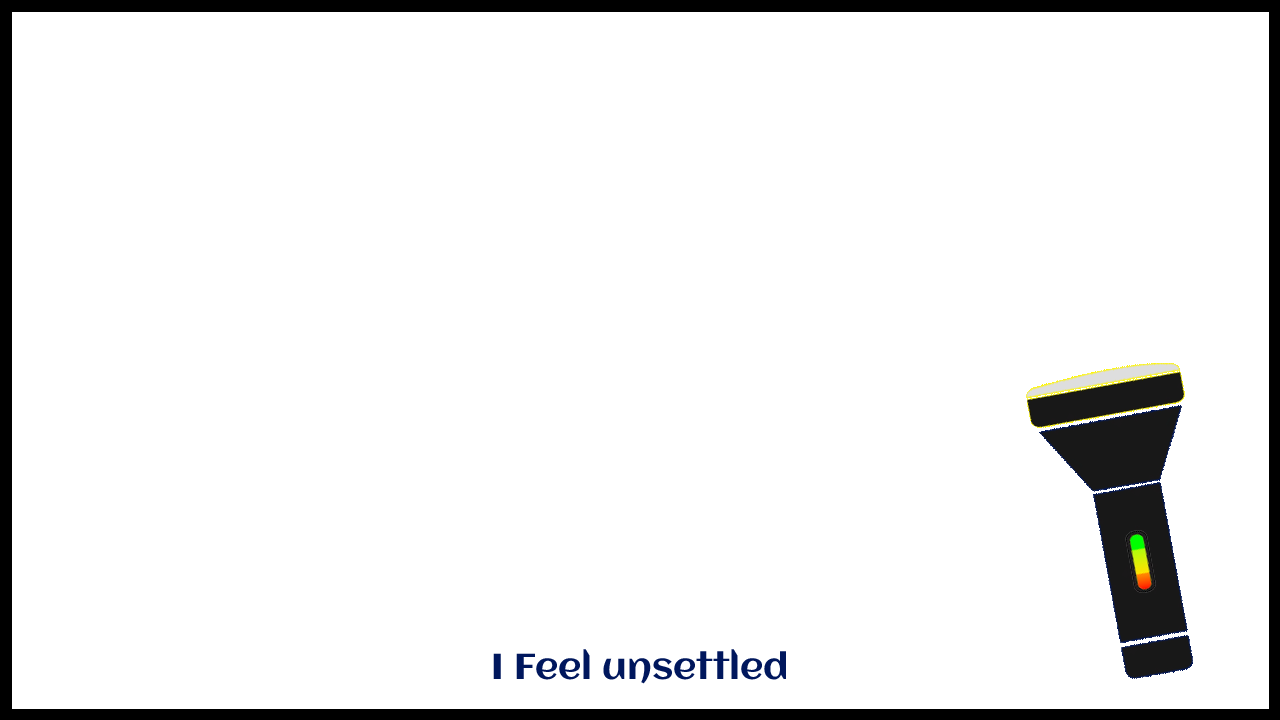 For Midnight Craving, while playing the UI that the player is provided with will be mostly non-Intrusive. The battery of the flashlight will be on the flashlight itself and not on a hud while objects themselves will have a highlighted outline on them rather than text telling the player that they can interact with the object. Although the monolog of the player character will be provided with subtitles as we won't really be doing voice acting and even if we did people usually prefer to have subtitles in events that they struggle to hear what is being said. Along with this any items that the player holds (limit to be determined) will have an icon on the bottom left corner in order to signify that the player currently has that item on their person to help with seeing what they still require for their tasks.Character DesignAll models will be low-medium poly with a stylized aesthetic. The PlantOur main, and only enemy will be based off of the plant monster from ‘Little Shop of Horrors’. It will look like a venus fly trap with a large head, thornes, animated vines, and various effects. 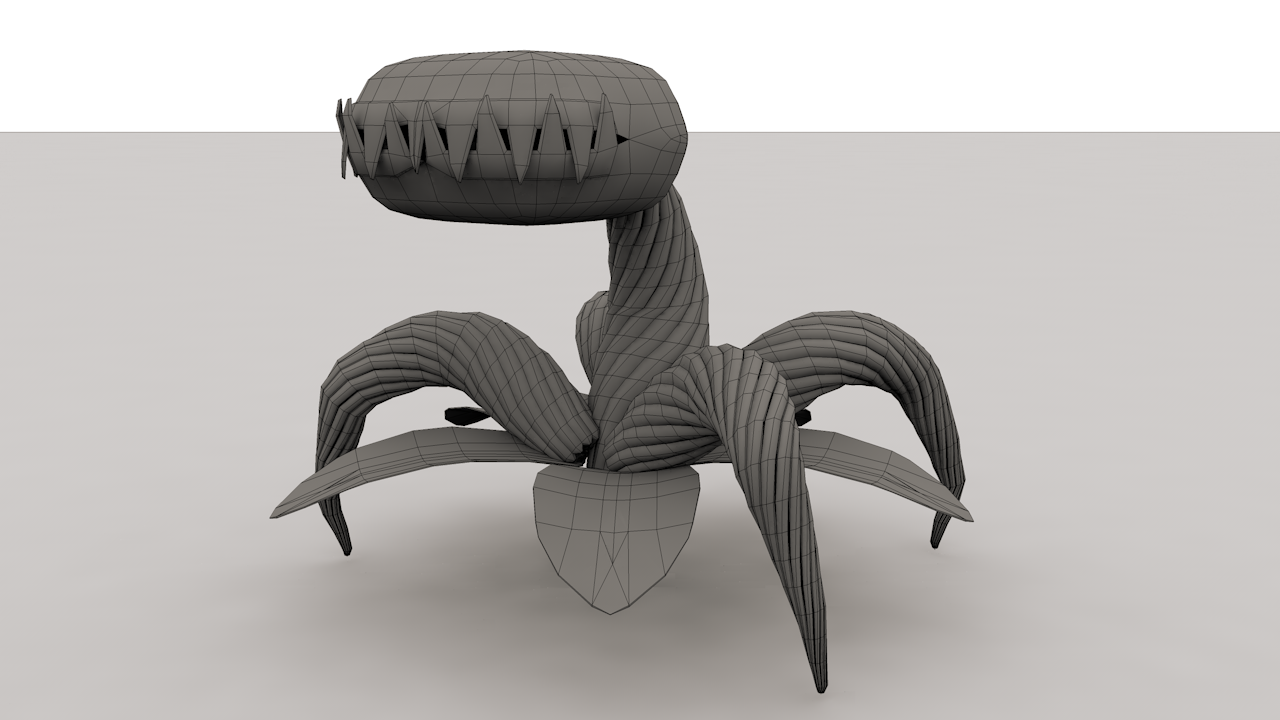 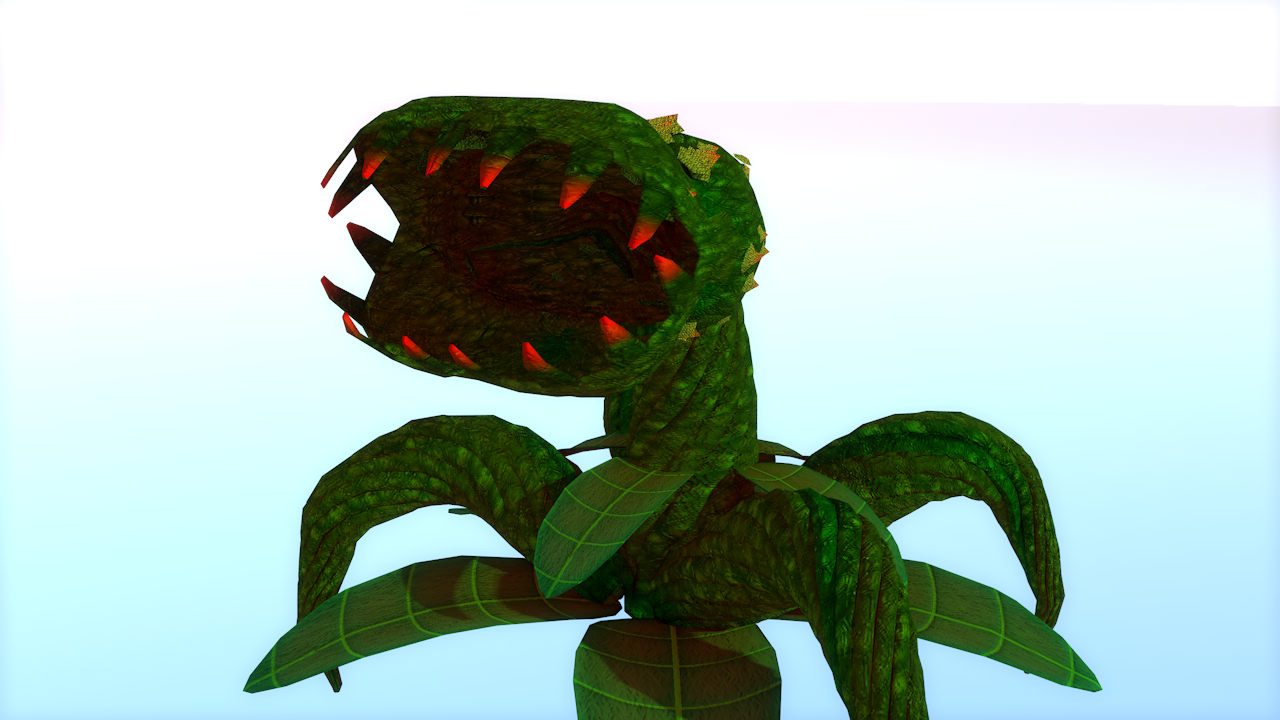 Plant BehaviorRoaming HallsGo through the halls of the house looking for player.Search RoomSelect a room at random and enter looking for playerChase PlayerIf player in sight pursue player in order to capture themStunnedUnable to ‘see’ or move for a short period of timeCapture/Kill/EatOnce close enough the plant will catch the player causing gameoverLevel DesignThe HouseThe house will be a typical lived-in, medium sized building. Throughout the house will be diverse rooms and props that will tell the story of the game in a visual / environmental way. There will also be a laboratory inside where the main character has been doing his experiments. To show the age of the house, there may be things like broken pipes, flickering lights, stained carpets, weird paintings,  and holes in the walls. There will be point-and-click style puzzles throughout the house for progression of the game, which will also tie into the story telling. The house will be visually dynamic throughout the game, becoming more and more decrepit as the monster seems to be taking it over. The style, shapes, and props may be sometimes peculiar to the player since the game is in a semi-unknown universe and history concerning technology is ambiguous. Due to the pathfinding of the AI of the plant, the house will be designed in a way where all of the rooms and hallways are somehow interconnected. There will be multiple hiding spots for the player to lose the monster if they are being chased. Rooms will be diverse, telling a different part of the story in each. Some rooms may be :A laboratoryKitchenBedroomBathroomGarageStorage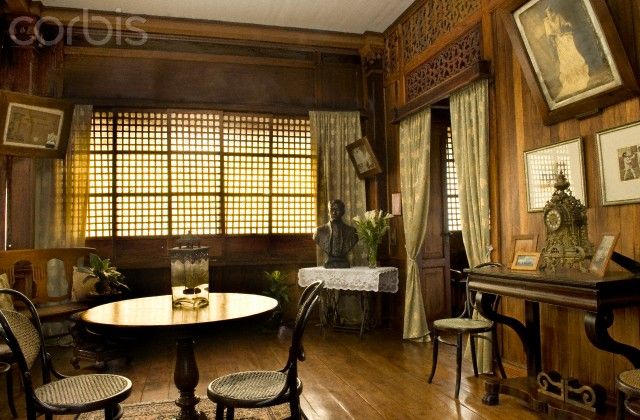 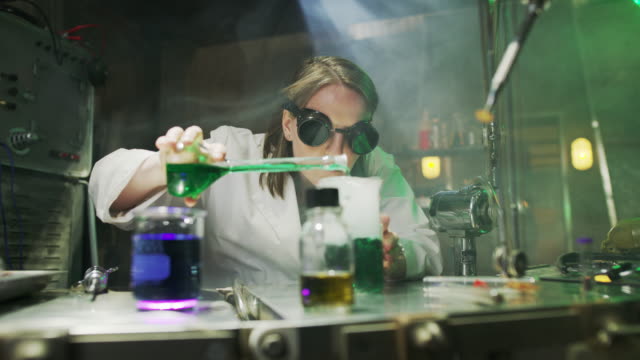 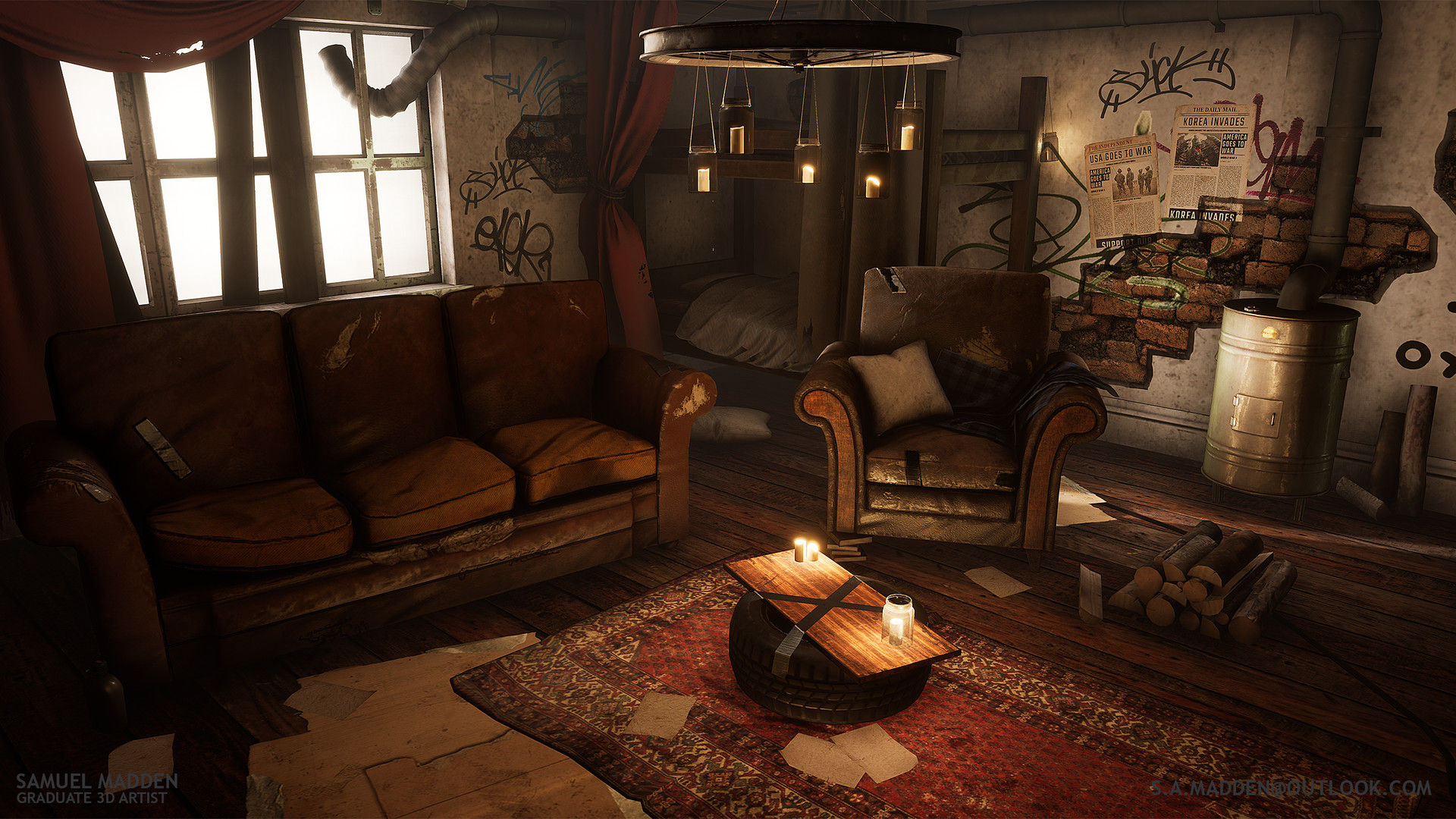 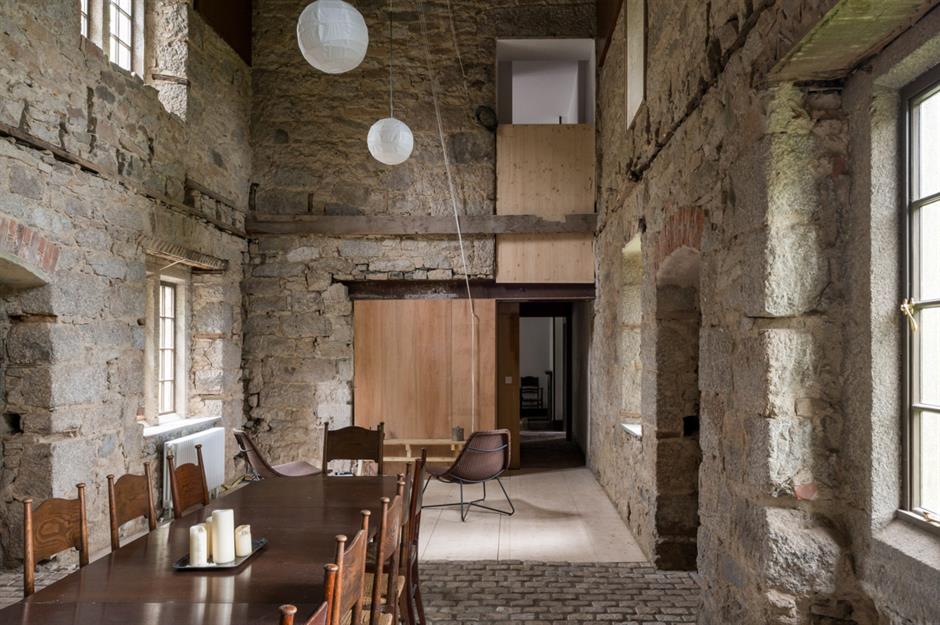 Concept Blueprints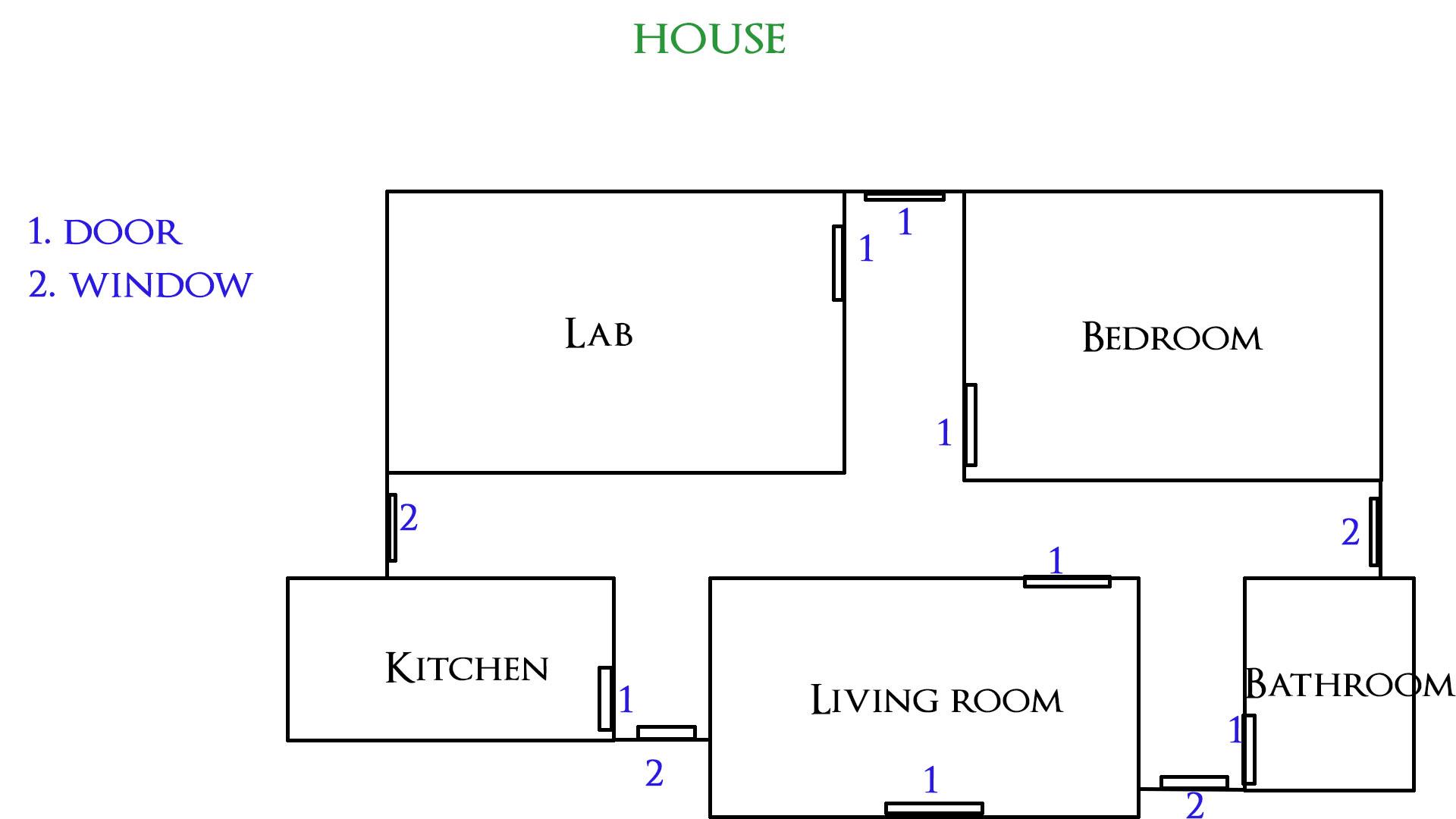 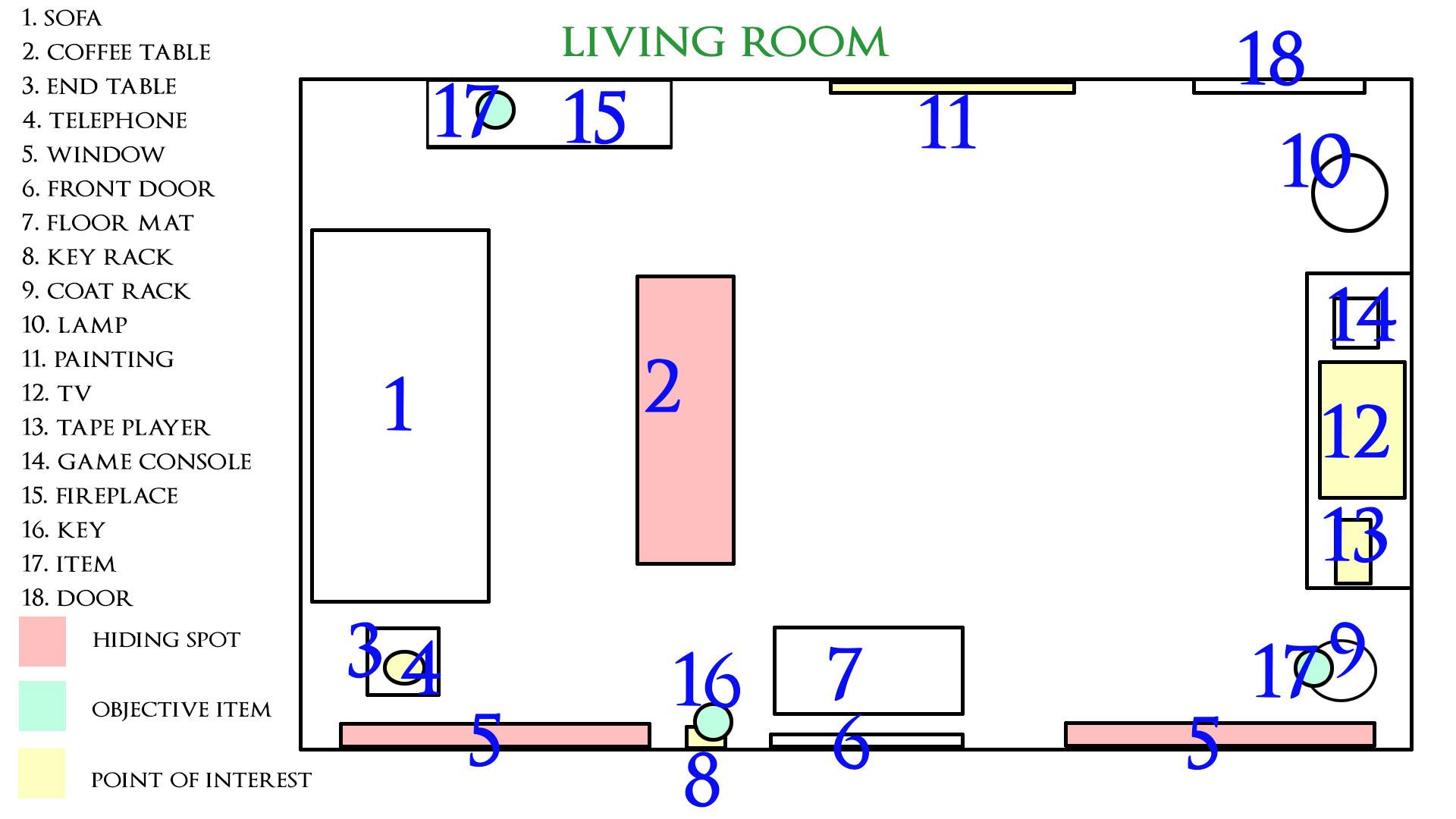 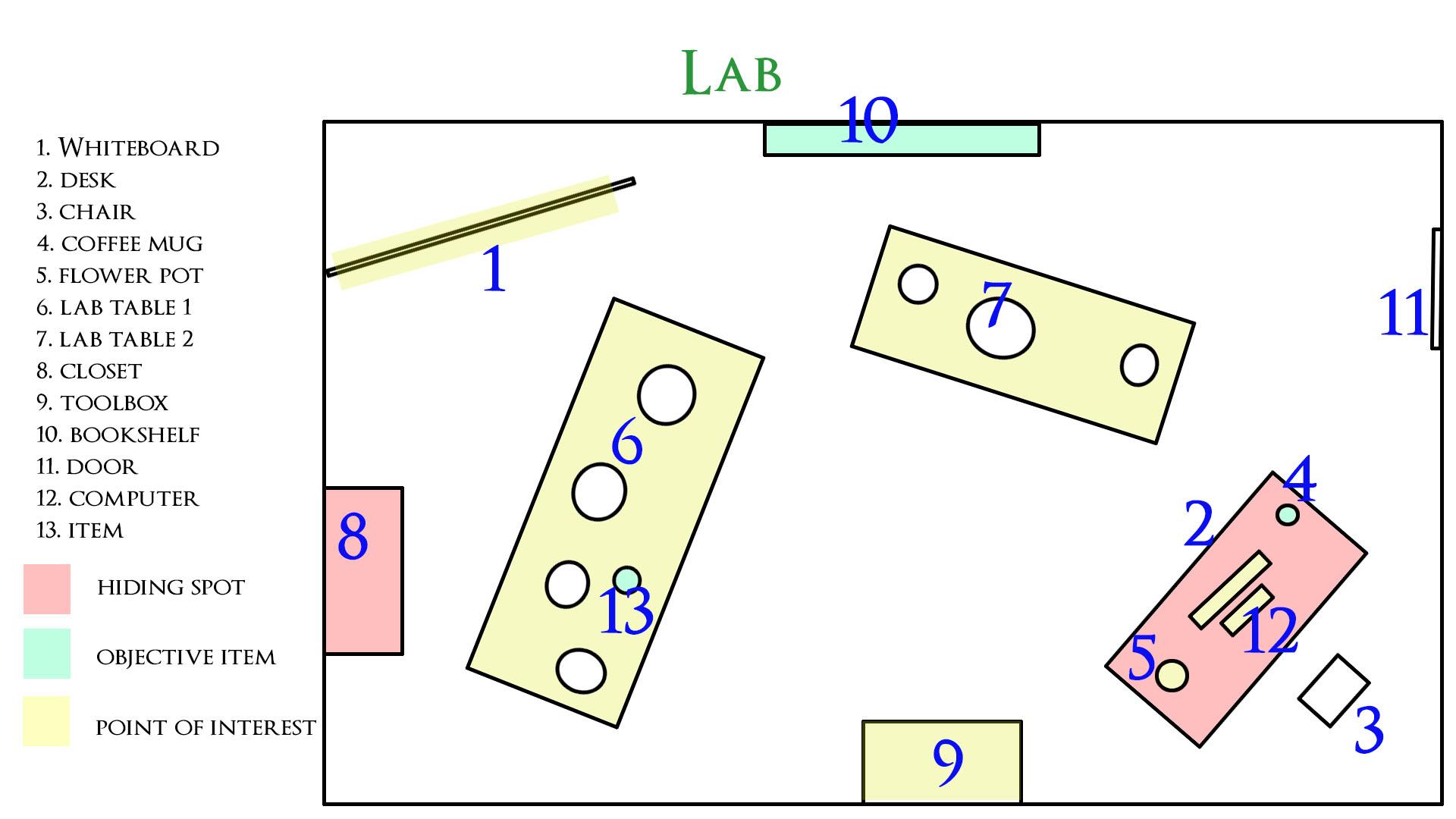 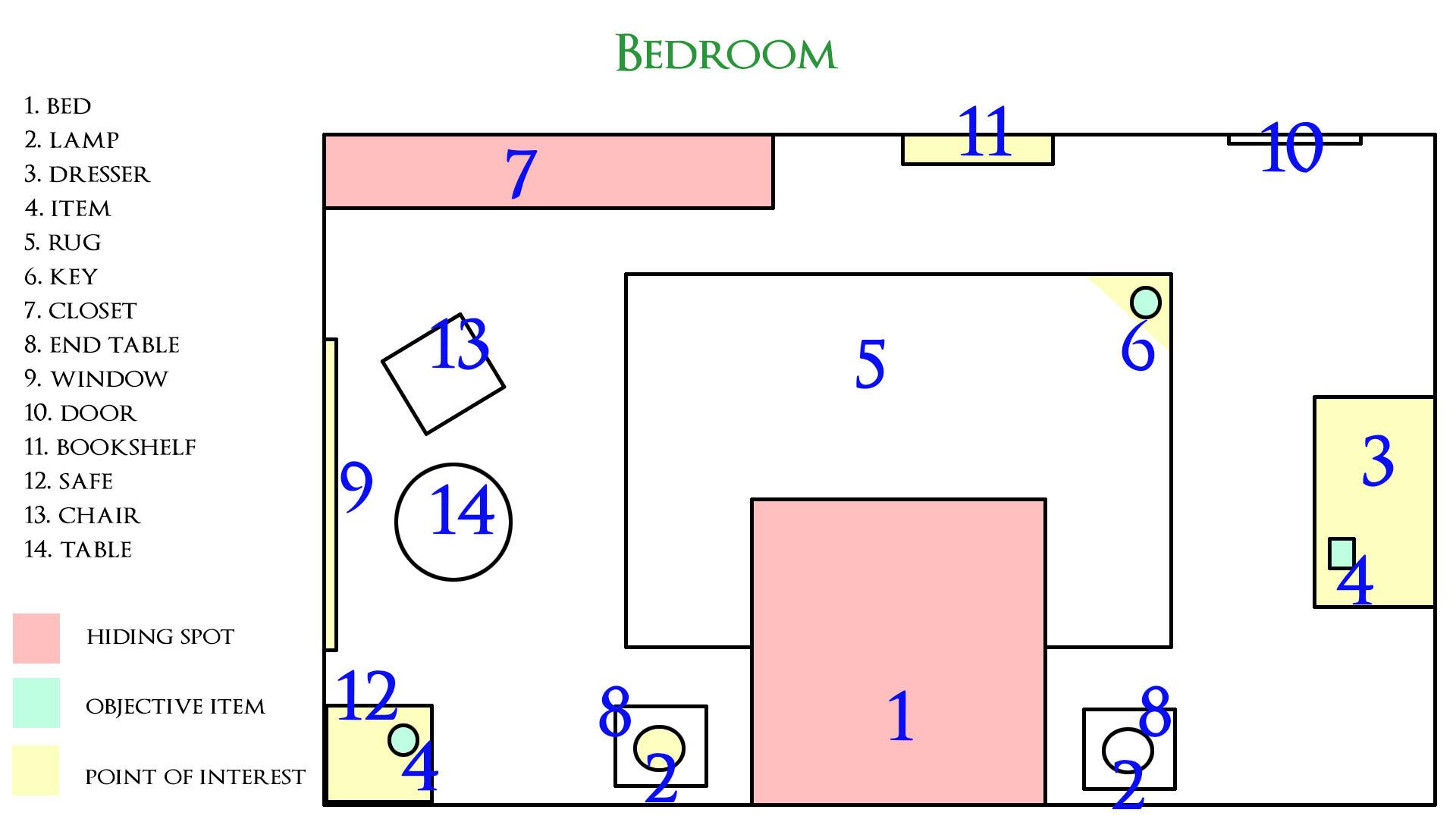 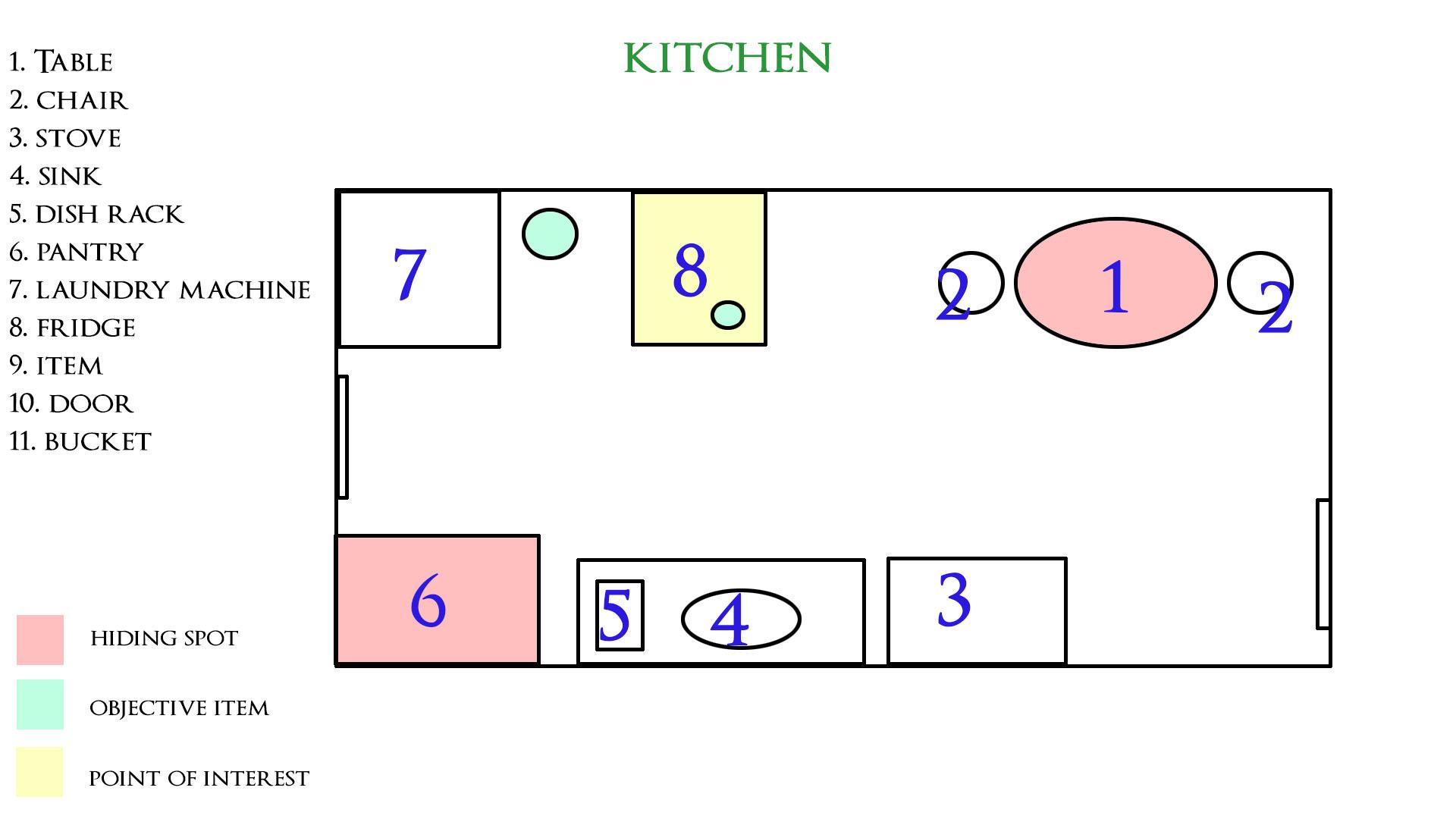 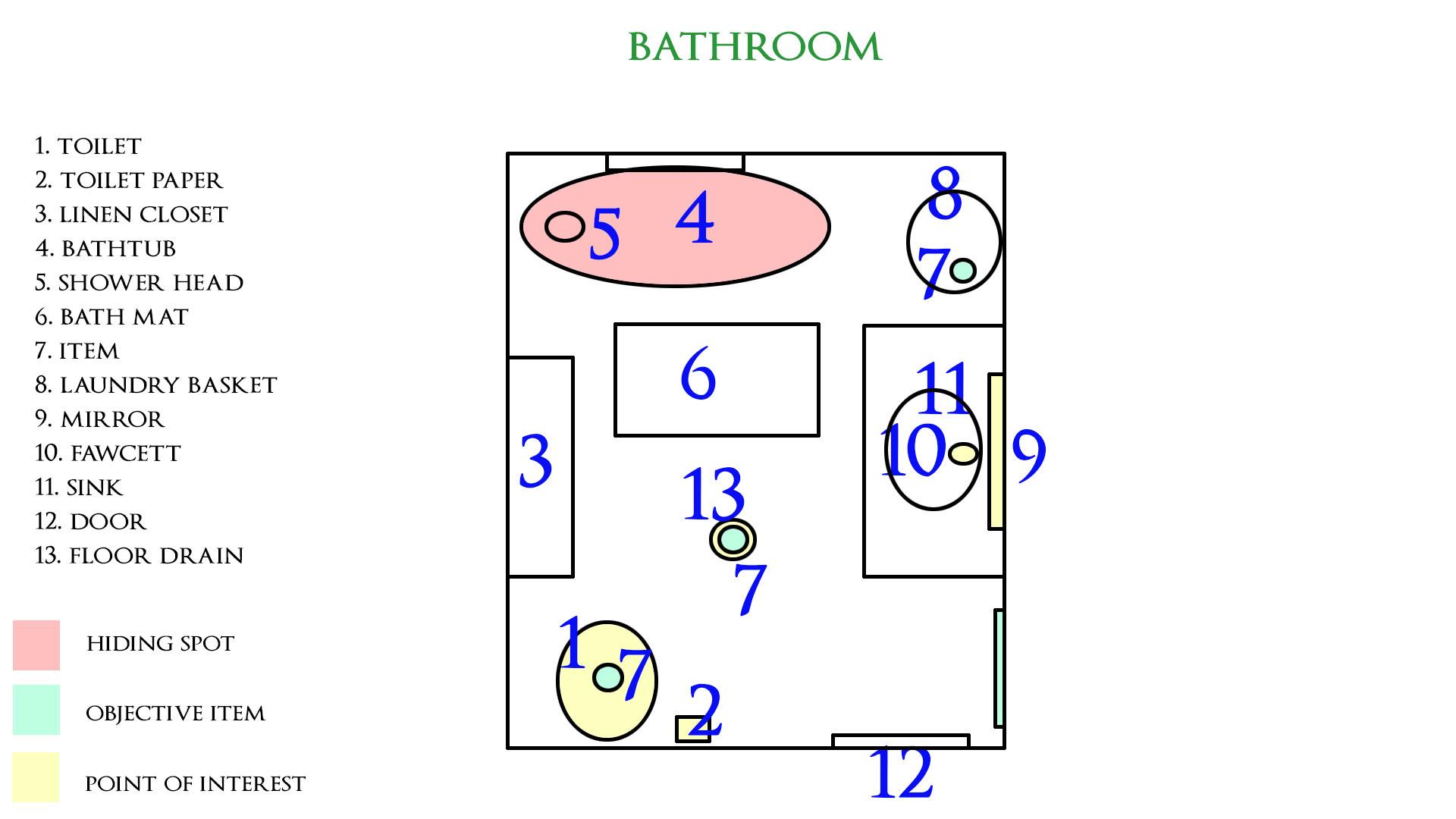 ItemsThe flashlightPicked up in the beginning room.The player's main weapon in the game. Used to blind / stun the plant monster. Has limited battery powerBattery power can be leveled up by completing objectives. BatteriesUsed to upgrade flashlight use time.Found inBathroom floor drain.Pocket of coat on coat rack in the living room.Used to lock front & back doorBucketFound after noticing the fireplaceUsed to put out the fireplace after filling with waterDrawer KeyFound after completing the fireplace puzzle.Used to open the drawer of the lab deskVHS TapeFound after opening the Desk DrawerInserted into Tape Player in Living Room.Used to make the player aware of fogging the bathroom.HammerFound after completing the safe puzzleUsed to nail the planks to the windows.PlanksScattered throughout the houseJust enough in the house to board up all the windowsNailsScattered throughout the houseJust enough in the house to board up all the windowsJerry CanFound after doing all BarricadesUsed to fill rooms with gasoline.Major Objectives and RewardsTasksBarricade Windows (Requires Nails, Planks & Hammer)Barricade Doors (Requires Nails, Planks & Hammer) Refers to backdoor, Character will automatically barricade front door if they have the required itemsPour Gasoline in all Rooms (Requires Jerry Can)Puzzle DesignSafe puzzleFireplace puzzleTape puzzleComputer puzzleScripted EventsAudioSFXFootstepsPlant movingPlant groaningPlant attackingPlant stunDoor open/closeFlashlightPlayer deathFire extinguishedShowerFawcett runningAmbianceHouse ambianceLab ambianceMusicMain menuChase statePlayer deathAudio EventsHeavy poundingDoor creakingBubbles groaningGlass breakingProject ManagementTask BreakdownMeeting MinutesHack n PlanDiscordObjectiveRewardPick up flashlight in drawerObtain flashlightFind video tape and play it in the tape playerReveal method to obtain Safe CombinationPut out the Fire in Living RoomObtain Drawer KeyBoard up all windows (And backdoor)Reveal task of pouring GasolinePour Gasoline in all RoomsLeave the houseObjectiveRewardInner monologueTurn on hot water in shower to fog up the bathroom, then look at the mirror. Obtain the safe combo“Clever Trick”Open safeObtain the hammer“I can board up the windows with this”ObjectiveRewardInner monologuePickup bucket in labObtain the bucket“Lets fill this up shall we”Fill bucket with water from kitchen sinkObtain the water filled bucket“Now to put out the fire”Extinguish fire in fireplaceObtain desk drawer key“How did this end up here? I think this is they key for my desk drawer”ObjectiveRewardInner monologueUse fireplace key on  lab desk drawerObtain video tape“Didnt I put something important on this?”Plug in TV to power outletAble to play the tapePlay tape in the tape playerFind objective to fog the bathroomObjectiveRewardInner monologueUse computer password on lab computerGet access to computer“BINGO!”Play mini game and beat itObtain a high score which is the code for….“I finally beat this stuipd game”Prerequisite LocationEventWalk out of the LabMain hallwaySee a vine from the plant move across the floor around the cornerLeave the greenroom after investigating noiseMain hallwayJump scare - plant chases you